       Gobierno Municipal El Salto 2018-2021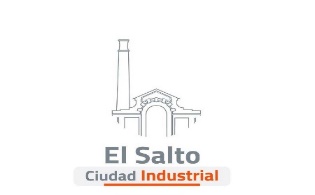 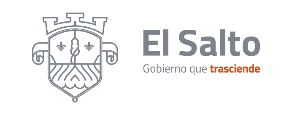 Resumen de informe de junio 2021JEFATURA DE  ARCHIVO MUNICIPAL JEFATURA DE  ARCHIVO MUNICIPAL ACTIVIDADESRESULTADOCapacitación sobre la transferencia documental 2 capacitaciones la Dirección de Medio Ambiente  y la Dirección de Inspección y Vigilancia  